4. GEOMETRIA4.1 GEOMETRÍA EUCLIDEANA PLANA4.2 GEOMETRIA EUCLIDEANA DEL ESPACIO4.3 GEOMETRÍA. TRIANGULOS NOTABLES4.4 GEOMETRIA ANALITICANOMBREFÓRMULA1Área de un paralelogramo (rectángulo, cuadrado, rombo)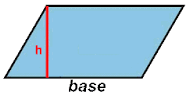 b= base, h = altura2Área de un triángulo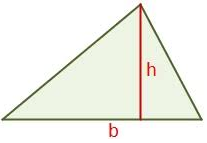 b= base, h = altura3Área de un triángulo según Herón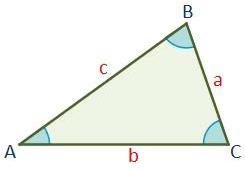 a, b, c = longitudes de los ladosP= perímetro = a + b + c4Área de un triángulo equilátero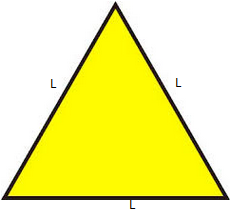 L= lado del triángulo 5Área de un cuadrado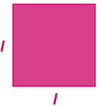 L = lado del cuadrado6Área de un rombo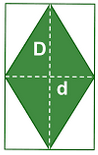 D= diagonal mayor  d = diagonal menor7Área de un trapecio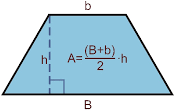 B= base mayor, h = alturab= base menor8Área de un polígono regular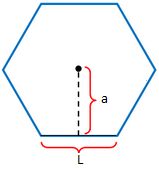 P = perímetro = suma de lados  a = diagonal menor9Área de un círculo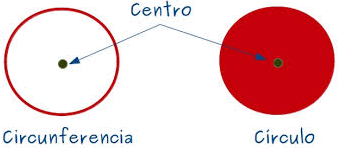 = número pi,  r = radio10Perímetro de un círculo oLongitud de su circunferencia= número pi, r = radio10Área de un sector circular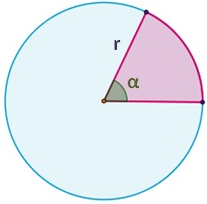 = número pi,  r = radio11Área de un segmento circular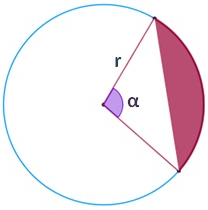 = número pi,  r = radio12Corona circular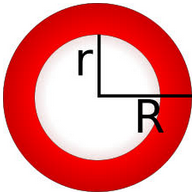 R = radio mayorr = radio menor13Teorema de Pitágoras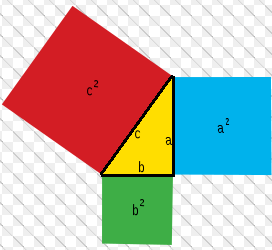 a, b = catetosc = hipotenusa14Ley de senos 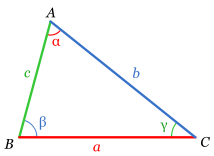 15Ley de cosenoNOMBREFÓRMULA1Volumen y área de un prisma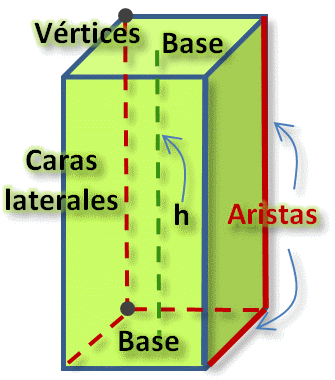 donde: B= el área de base h = altura2Volumen y área de una pirámide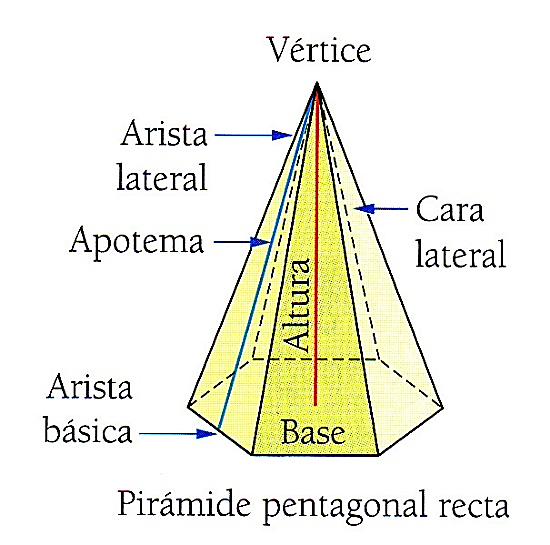 donde: B= el área de base h = alturaNOMBREFÓRMULA3Volumen y área de un cilindro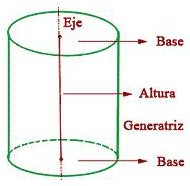 donde: B= el área de base h = altura5Volumen y área de una esfera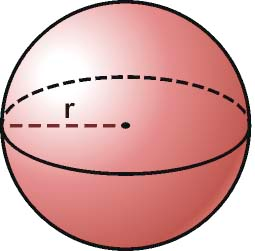 donde: V = volumenr = radioTRIANGULOS NOTABLES1De ángulos agudos de: 30° y 60°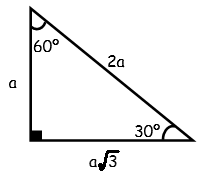 2De ángulos agudos de: 45° y 45°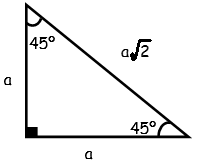 3De ángulos agudos de:37° y 53°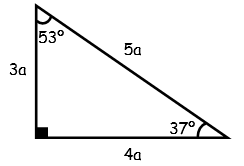 NOMBREFÓRMULA1Recta en el planoPendienteEcuaciónA, B, C son constantes reales2Distancia entre dos rectas en el plano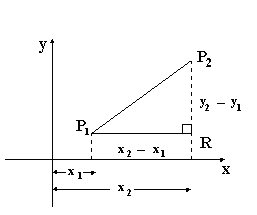 3Distancia entre un punto (  y  una  recta 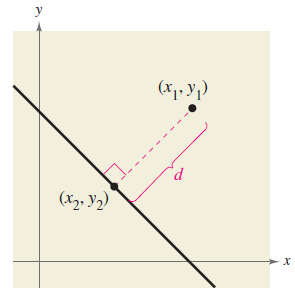 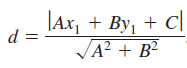 4Angulo entre dos rectas no perpendiculares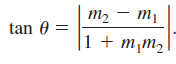 PARABOLAS5Parábola con eje vertical y concavidad hacia arriba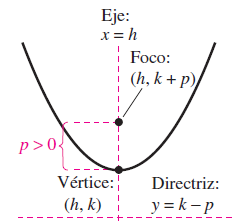 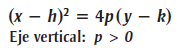 6Parábola con eje vertical y concavidad hacia abajo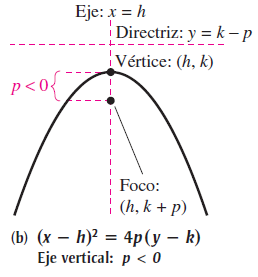 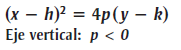 7Parábola con eje vertical y concavidad hacia la derecha 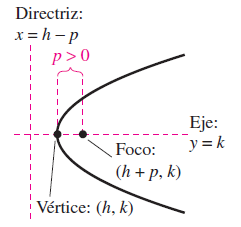 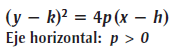 8Parábola con eje vertical y concavidad hacia la izquierda 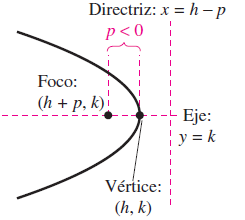 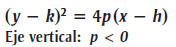 ELIPSES9Elipse con diámetro mayor horizontal. 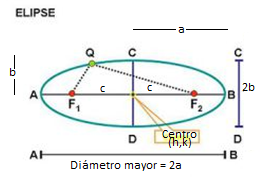 Definición: : centro de la elipseRelación pitagórica entre a, b, c:10Elipse con diámetro mayor vertical. 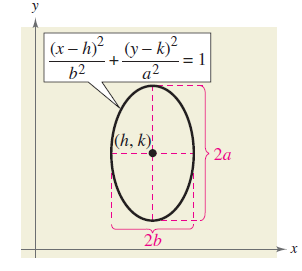 Definición: : centro de la elipseRelación pitagórica entre a, b, c:HIPERBOLAS11Elipse con eje transverso horizontal. 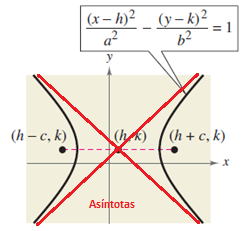 Definición: : centro de la elipseRelación pitagórica entre a, b, c:Asíntotas:12Elipse con eje transverso vertical.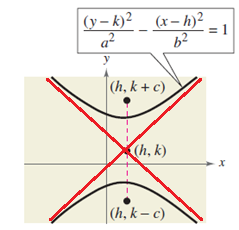  Definición: : centro de la elipseRelación pitagórica entre a, b, c:Asíntotas: